ҠАРАР                                                               РЕШЕНИЕОб уточнении бюджетных ассигнований Администрации сельского поселения Первомайский сельсовет муниципального района Благоварский район Республики Башкортостан по статьям доходов и расходов.     Рассмотрев статьи доходов и расходов бюджета администрации СП Первомайский сельсовет муниципального района Благоварский район Республики Башкортостан, Совет сельского поселения Первомайский сельсовет муниципального района Благоварский район Республики Башкортостан четвертого созыва Решил:     Осуществить уточнение бюджетных средств по статьям доходов и расходов за                     IV квартал 2019 года администрации сельского поселения Первомайский сельсовет муниципального района Благоварский район Республики Башкортостан. (Приложение                   № 1).Глава сельского поселения                                                                                                                         Первомайский сельсовет                                                               З.Э.Мозговаяс.Первомайский 27.12.2019№ 5-1Приложение  № 1 к решению Совета сельского поселения Первомайский сельсовет                                                                                                  от 27 декабря 2019 г.  № 5-1                         Уточнение бюджетных средств по статьям доходов и расходов:                                                                Доходы:БАШКОРТОСТАНРЕСПУБЛИКАhЫдүртөнсө  сакырылышБЛАГОВАР РАЙОНЫМУНИЦИПАЛЬ РАЙОНЫНЫҢ ПЕРВОМАЙСКИЙ АУЫЛ СОВЕТЫ                 АУЫЛ БИЛӘМӘҺЕ  СОВЕТЫ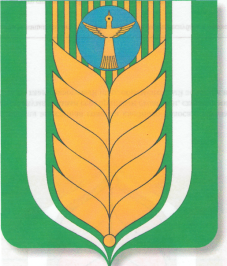 РЕСПУБЛИКАБАШКОРТОСТАНСОВЕТ СЕЛЬСКОГО ПОСЕЛЕНИЯ ПЕРВОМАЙСКИЙ СЕЛЬСОВЕТ                    МУНИЦИПАЛЬНОГО РАЙОНА                 БЛАГОВАРСКИЙ РАЙОНчетвертого  созыва  452742,  Первомайский ауылы, Ленин урамы, 4/1Т: (34747) 3-17-30452742, с. Первомайский, ул. Ленина, 4/1Т: (34747) 3-17-30КБКВсегоВ т.ч по кв.В т.ч по кв.В т.ч по кв.В т.ч по кв.КБКВсегоIlllllIYЗемельный налог с организаций'\1060603310\182\0000\110 \\+17513,41+17513,41Итого:+17513,41+17513,41Расходы:Расходы:Расходы:Расходы:Расходы:Расходы:КБКВсегоВ т.ч по кв.В т.ч по кв.В т.ч по кв.В т.ч по кв.КБКВсегоIllIIlIY\0104\791\23\0\00\02040\121\211\ФЗ.131.03.141\\16802\\|013-111210Аппарат зарплата+17513,41+17513,41Итого:+17513,41+17513,41